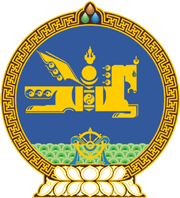 МОНГОЛ УЛСЫН ХУУЛЬ2020 оны 05 сарын 14 өдөр                                                                  Төрийн ордон, Улаанбаатар хот   Улсын тэмдэгтийн хураамжийн   тухай хуульд нэмэлт    оруулах тухай1 дүгээр зүйл.Улсын тэмдэгтийн хураамжийн тухай хуульд доор дурдсан агуулгатай дараах заалт нэмсүгэй: 1/5 дугаар зүйлийн 5.1.46 дахь заалт:“5.1.46.Гамшгаас хамгаалах тухай хуулийн 7.3-д заасан тусгай зөвшөөрөл олгох.” 2/21 дүгээр зүйлийн 21.1.36 дахь заалт:“21.1.36.гамшгийн эрсдэлийн нарийвчилсан үнэлгээ хийх тусгай зөвшөөрөл олгоход 1 000 000-1 500 000 төгрөг.” 2 дугаар зүйл.Энэ хуулийг Гамшгаас хамгаалах тухай хуульд нэмэлт, өөрчлөлт оруулах тухай хууль хүчин төгөлдөр болсон өдрөөс эхлэн дагаж мөрдөнө. 	МОНГОЛ УЛСЫН 	ИХ ХУРЛЫН ДАРГА 				Г.ЗАНДАНШАТАР